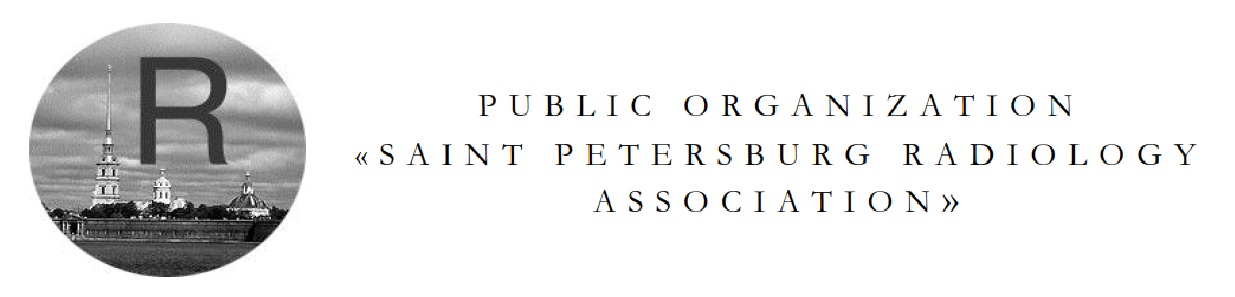 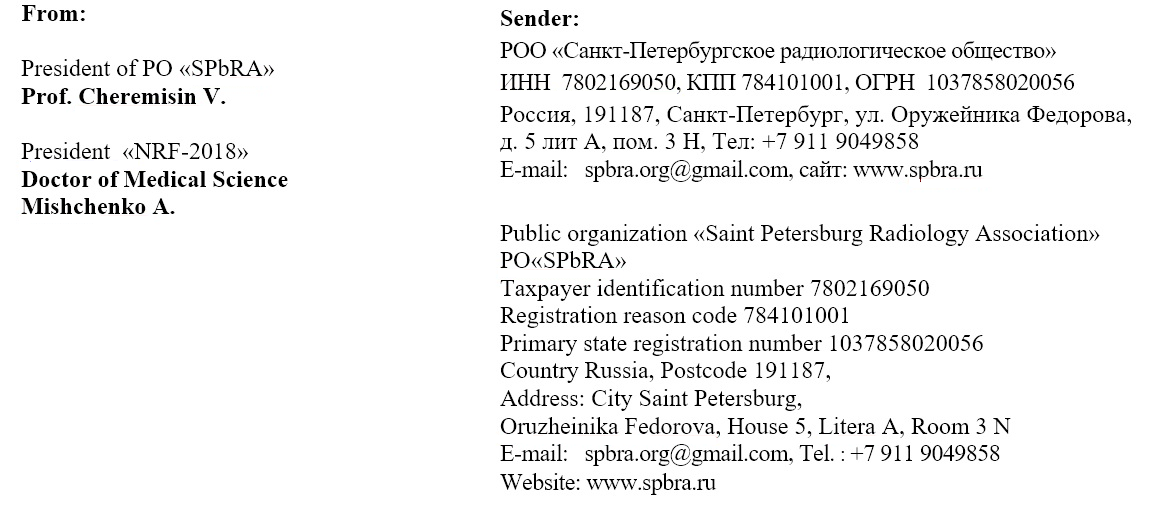 Dear  _________________________________________________!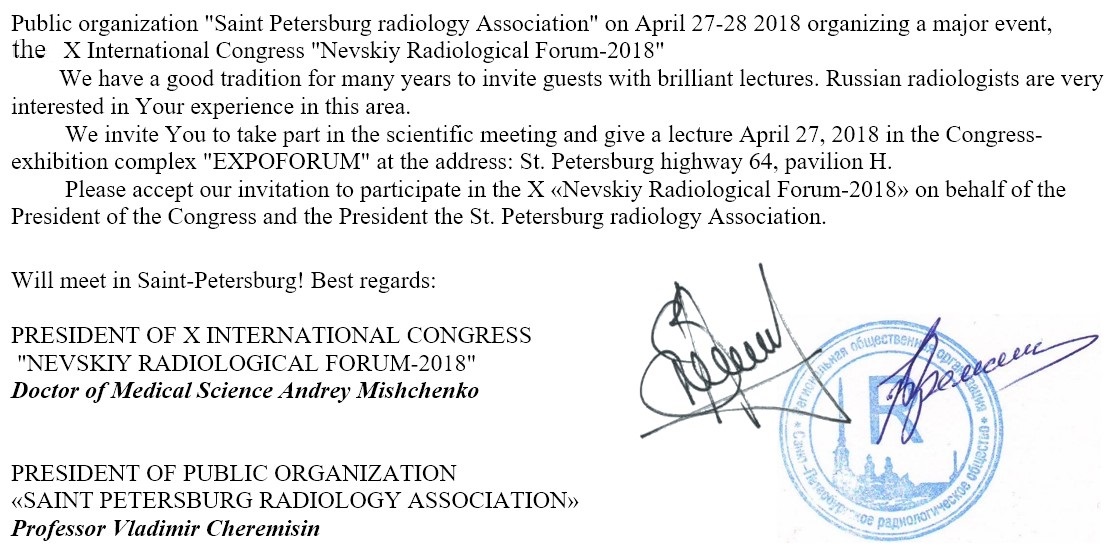 